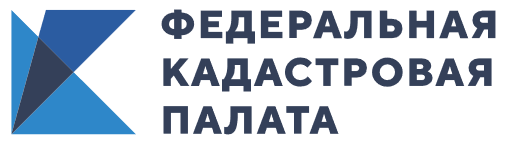 Федеральная кадастровая палата призывает избегать услуги сайтов-двойниковВ связи со сложившейся ситуацией в стране в период самоизоляции вырос спрос на онлайн-услуги, которые можно получить дистанционно. Этим воспользовались и так называемые сайты-двойники, копирующие сайты Федеральной кадастровой палаты и Росреестра.Ониактивно предлагают онлайн-услуги по предоставлению сведений из Единого государственного реестра недвижимости (ЕГРН).Однакона деле эти услуги нередко оказываютсямошенническими.Достаточно часто в интернетеможно встретить сайты-двойникиФедеральной кадастровой палаты и Росреестра, предлагающие оказать учетно-регистрационные услуги и предоставить сведения из ЕГРН. Нередко они заявляют о своих полномочиях действовать от лица ведомств и имеют схожие с их официальными сайтами символику и названия. Обращаем внимание, что только сайты kadastr.ru и rosreestr.ru являются единственными официальными сайтами Кадастровой палаты и Росреестра и только на этих сайтах можно получить достоверную и актуальную информацию о недвижимости. Уполномоченных представителей и посредников эти государственные структуры не имеют. Схожие по названию сайты с припиской online, удвоенными согласными и прочими путающими граждан элементами не имеют никакого отношения к официальному предоставлению сведений изгосреестра. Выписки сведений, которые граждане заказывают на сайтах-двойниках, являются, во-первых, неофициальными, во-вторых, недостоверными. Люди, обратившиеся к таким сайтам и оплатившие «услугу» (в большинстве случаев – переплатив за нее), в итоге либо вовсе не получают необходимую информацию, либо им направляются ложные сведения.Более того, на сайтах подобного рода существуют предложения о покупке сведений, которые Кадастровая палата предоставляет бесплатно (например, о кадастровой стоимости объекта).Таким образом, услуги, которые навязываются сайтами-подделками, являются незаконными и их следует избегать.По понятным причинам ведомства не несут какую-либо ответственность за информацию, полученную гражданами на любых сайтах, кроме rosreestr.ru и kadastr.ru.Напомним, что сегодня наиболее удобным для желающих получить сведения ЕГРН является официальный онлайн-сервис Федеральной кадастровой палаты.«Наш сервис ориентирован на то, чтобы люди получали сведения из ЕГРН за считанные минуты. При этом – не выходя из дома. Как бонус – комфортный интерфейс сервиса и удобство пользования, которые мы продолжаем модернизировать. Всё это делает сервис гораздо более конкурентоспособным, нежели многие сайты-посредники и двойники», – заявил глава Федеральной Кадастровой палаты Вячеслав Спиренков.Предоставляемые данным сервисом в электронном виде сведения о недвижимости так же юридически значимы, как и оформленные на бумаге. Выписки с сервиса Кадастровой палаты заверяются усиленной квалифицированной электронной подписью органа регистрации прав. Сведения предоставляются в течение 5–8 минут.Также госуслугиРосреестра можно получить в электронном виде с помощью специальных сервисов на официальном сайте ведомства.Важно! Просим граждан быть бдительнее и осторожнее. Одним из признаков подлинности документа, предоставляемого в электронном виде, является его заверение электронной подписью органа регистрации прав.